SCOPA REPORT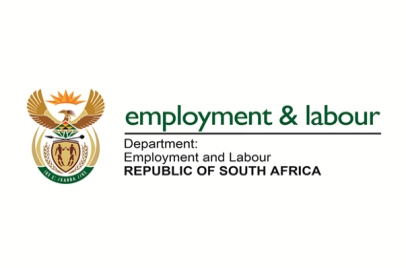 COMPENSATION FUND IRREGULAR EXPENDITURE FINANCIAL YEARS ENDED 31 MARCH 2019BACKGROUNDThe Compensation Fund is established in terms of section 15 of the Compensation for Occupational Injuries and Diseases Act as amended. The main objective of the Act is to provide compensation for disablement caused by occupational injuries or diseases sustained or contracted by employees or for death resulting from such injuries or diseases and provide for matters connected therewith.Up until 2014, the Fund was not investigating and disclosing Irregular expenditure. This also explains the spike in the graph.This phenomenon was caused by lack of SCM governance, records management and SCM skills.This would also include irregular expenditure identified by AGSA without conducting an investigation as required by the PFMA.Between 2016 to date, the Fund has capacitated the SCM unit with the right skills to significantly reduce the number of irregular expenditure cases.The above intervention has lead to the strengthening of SCM controls, a significant decrease in the number of findings issued by AGSA and no findings on awarding of tenders irregularly.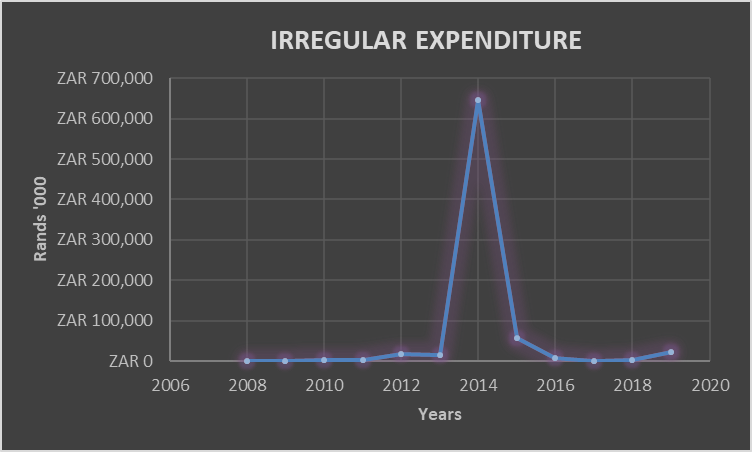 In addressing the backlog of cases, the Fund established a Financial Misconduct Advisory Committee (FIMAC).This committee was established to present cases financial misconduct and advise the accounting authority on how to deal with each case.Since the establishment of this committee, the Fund been able to condone R                 372,655,660.70 worth of cases.It should be noted that cases 1 to 169 are legacy cases where most of the information and records is not available. The fund is currently undergoing a write-off process for those cases. The cases will be written off in accordance with PFMA and all options will be exhausted before final write off.The register below lists the individual cases and the progress thereon.COMPENSATION FUND FINANCIAL MISCONDUCT REGISTER: IRREGULAR EXPENDITUREFMR Case NumberDate of IncidenceCompany Involved Amount  Officials Involved/UnitAction Taken Against OfficialsNot concluded, Concluded 107/11/2013LIGWA ADVISORY SERVICES R297 675.38 Mr S. Mkhonto: Former Commissioner and T. Ikaneng Former Chief Audit ExecutivenoneNot concluded. Write-off process initiated due to insufficient records available to carry out investigation.201/11/2013The South African Spinal Cord Association R 18 000.00 Medical ServicesnoneNot concluded. Write-off process initiated due to insufficient records available to carry out investigation.316/02/2012ECH R10 519 820.00 SCM:DirectoratenoneNot concluded. Write-off process initiated due to insufficient records available to carry out investigation.402/04/2012ECHR  3 570 399.00 SCM:DirectoratenoneNot concluded. Write-off process initiated due to insufficient records available to carry out investigation.701/02/2013Payments made exceeding the contract amount R 151 037.00 SCM:DirectoratenoneNot concluded. Write-off process initiated due to insufficient records available to carry out investigation.801/02/2013pension payments made to children over 18 R 3 560.00 Compensation BenefitsnoneNot concluded. Write-off process initiated due to insufficient records available to carry out investigation.901/02/2013beneficiaries R  51 823.00 SCM:DirectoratenoneNot concluded. Write-off process initiated due to insufficient records available to carry out investigation.1001/02/2013Overpayments not recovered and debt not realized R9 455.00 SCM:DirectoratenoneNot concluded. Write-off process initiated due to insufficient records available to carry out investigation.1101/10/2013Pension Overpayments not recovered and debt not realized R8 000.00 Compensation BenefitsnoneNot concluded. Write-off process initiated due to insufficient records available to carry out investigation.1201/12/2012Interest and Penalties on overdue accounts(Wesbank First Auto Cards-Fleet ) R 1 723.00 SCM:DirectoratenoneNot concluded. Write-off process initiated due to insufficient records available to carry out investigation.1301/10/2013C-Track R 81 063.00 SCM:DirectoratenoneNot concluded. Write-off process initiated due to insufficient records available to carry out investigation.1401/12/2012Subsistence and travel not disclosed to SARS R 298 166.00 Financial ControlnoneNot concluded. Write-off process initiated due to insufficient records available to carry out investigation.1501/10/2013Deviation from Delegation of Authority – Signing of Employment Contracts R  7 000 000.00 HRMnoneNot concluded. Write-off process initiated due to insufficient records available to carry out investigation.1601/10/2012Irregular expenses on subsistence and travelling R 18 991.00 Financial ControlnoneNot concluded. Write-off process initiated due to insufficient records available to carry out investigation.1701/11/2013Engineered System Solutions (ESS)-Not all items delivered as per contract R 189 574.76 SCM:DirectoratenoneNot concluded. Write-off process initiated due to insufficient records available to carry out investigation.1801/10/2013Lepelle and Yvonne-Recording Companies operating without contracts, Transcription services procured without following SCM processes R     760 276.00 Legal servicesnoneNot concluded. Write-off process initiated due to insufficient records available to carry out investigation.1901/12/2012Subsistence allowance payments made for officials on annual leave  R          3 180.00 Financial ControlnoneNot concluded. Write-off process initiated due to insufficient records available to carry out investigation.2001/11/2013Rental/Lease of Properties-Warehouses, Lease. R 289 656.08 SCM:DirectoratenoneNot concluded. Write-off process initiated due to insufficient records available to carry out investigation.2011/01/2013Rental/Lease of Properties-Warehouses, Lease  R  1 157 460.00 SCM:DirectoratenoneNot concluded. Write-off process initiated due to insufficient records available to carry out investigation.2101/11/2013Reakgona comm  R  2 093 712.00 SCM:DirectoratenoneNot concluded. Write-off process initiated due to insufficient records available to carry out investigation.2201/09/2013Nashua Communications. R  3 622 796.49 SCM:DirectoratenoneNot concluded. Write-off process initiated due to insufficient records available to carry out investigation.2309/09/2013ECH- Contract extension exceeded 15% R  5 203 000.00 SCM:DirectoratenoneNot concluded. Write-off process initiated due to insufficient records available to carry out investigation.2403/07/2013ZOWA INFORMATION TECHNOLOGIES R913 829.00 SCM:DirectoratenoneNot concluded. Write-off process initiated due to insufficient records available to carry out investigation.2509/03/2013Medical Advances                          (Compsol (R145m),                       Netcare (R150m),                                          Coidlink (R48m) &                         Lifecare (R90m))R 412 992 472.04Compensation CommissionernoneNot concluded. Undergoing legal process via State Attorney and Public Protector.2628/07/2014KPMG  R12 483 914.00 Financial ManagementnoneNot concluded. Write-off process initiated due to insufficient records available to carry out investigation.2711/05/2012Paper ST-The service was rendered before the PO was generated.  R 52 876.68 Communications Sub Directorate noneNot concluded. Write-off process initiated due to insufficient records available to carry out investigation.2931/03/2013Pitney Bowes  R 850 660.56 SCM:DirectoratenoneNot concluded. Write-off process initiated due to insufficient records available to carry out investigation.3031/03/2013Paper ST R 162 815.00 SCM:DirectoratenoneNot concluded. Write-off process initiated due to insufficient records available to carry out investigation.3131/03/2013LEXIS NEXIS- R 805 093.10 SCM:DirectoratenoneNot concluded. Write-off process initiated due to insufficient records available to carry out investigation.3231/03/2013Workstation Solutions  R  12 996.00 SCM:DirectoratenoneNot concluded. Write-off process initiated due to insufficient records available to carry out investigation.3309/09/2013Minolta  R 44 715.24 SCM:DirectoratenoneNot concluded. Write-off process initiated due to insufficient records available to carry out investigation.3431/03/2013Firetech R 68 400.00 SCM:DirectoratenoneNot concluded. Write-off process initiated due to insufficient records available to carry out investigation.3531/03/2013Itec Tiyende  R 11 459.15 SCM:DirectoratenoneNot concluded. Write-off process initiated due to insufficient records available to carry out investigation.3631/03/2013Minolta R 5 166.00 SCM:DirectoratenoneNot concluded. Write-off process initiated due to insufficient records available to carry out investigation.3731/03/2013KPMG R12 983 914.00 SCM:DirectoratenoneNot concluded. Write-off process initiated due to insufficient records available to carry out investigation.4031/03/2013ECH R12 764 073.00 SCM:DirectoratenoneNot concluded. Write-off process initiated due to insufficient records available to carry out investigation.4201/03/2013CA Scott Consulting Actuaries R  19 893.00 Acting :Director SCM:N ZamanoneNot concluded. Write-off process initiated due to insufficient records available to carry out investigation.4326/05/2014First Auto (PTY)LTD R  292 290.27 SCM: DirectoratenoneNot concluded. Write-off process initiated due to insufficient records available to carry out investigation.4326/05/2014Tron Corp (pty) ltd R 137 855.64 SCM: DirectoratenoneNot concluded. Write-off process initiated due to insufficient records available to carry out investigation.4326/05/2014AZ Trading R  10 888.40 SCM: DirectoratenoneNot concluded. Write-off process initiated due to insufficient records available to carry out investigation.4326/05/2014 Botho Ubuntu Cleaning R 141 246.74 SCM: DirectoratenoneNot concluded. Write-off process initiated due to insufficient records available to carry out investigation.4409/09/2013ECH R3 523 000.00 SCM: DirectornoneNot concluded. Write-off process initiated due to insufficient records available to carry out investigation.4512/06/2014Actuarial services  R 615 000.00 SCM:DirectoratenoneNot concluded. Write-off process initiated due to insufficient records available to carry out investigation.4631/03/2012Payments made to service providers without tax certifications attached to quotations  R 991 378.00 SCM: DirectoratenoneNot concluded. Write-off process initiated due to insufficient records available to carry out investigation.5108/08/2014Impact Meter Services & City Property R     113 368.47 SCM: DirectoratenoneNot concluded. Write-off process initiated due to insufficient records available to carry out investigation.5209/01/2014Zowa Information Technologies R     913 829.00 SCM: DirectoratenoneNot concluded. Write-off process initiated due to insufficient records available to carry out investigation.5309/01/2014Branded Envelopes - Minit Print R     786 600.00 SCM:DirectoratenoneNot concluded. Write-off process initiated due to insufficient records available to carry out investigation.5409/01/2014Pitney Bowes R     165 406.22 SCM: DirectoratenoneNot concluded. Write-off process initiated due to insufficient records available to carry out investigation.5509/01/2014Pitney Bowes Batusumi R  2 671 330.00 SCM: DirectoratenoneNot concluded. Write-off process initiated due to insufficient records available to carry out investigation.5608/08/2014Itec Tiyende R  91 673.20 SCM:DirectoratenoneNot concluded. Write-off process initiated due to insufficient records available to carry out investigation.5709/01/2014First Property Trust (Pty) Ltd R10 844 191.00 SCM: DirectoratenoneNot concluded. Write-off process initiated due to insufficient records available to carry out investigation.5809/01/2014JHI Properties R  6 791 255.00 SCM: DirectoratenoneNot concluded. Write-off process initiated due to insufficient records available to carry out investigation.6109/01/2014ECH Air Conditioners  R  3 729 259.00 SCM: DirectoratenoneNot concluded. Write-off process initiated due to insufficient records available to carry out investigation.6209/01/2014Ernest and Young, Kwinana and Associates R12 857 256.00 SCM: DirectoratenoneNot concluded. Write-off process initiated due to insufficient records available to carry out investigation.6309/01/2014Bothu Ubuntu Cleaning R  2 318 625.00 SCM: DirectoratenoneNot concluded. Write-off process initiated due to insufficient records available to carry out investigation.6401/12/2010Botho ubuntu cleaning  R  1 937 866.02 SCM DirectornoneNot concluded. Write-off process initiated due to insufficient records available to carry out investigation.6508/08/2013Alexander Forbes  R22 993 810.00 SCM:DirectoratenoneNot concluded. Write-off process initiated due to insufficient records available to carry out investigation.6609/01/2014Brian Leshnick Appointment R  1 651 895.00 SCM:DirectoratenoneNot concluded. Write-off process initiated due to insufficient records available to carry out investigation.6709/09/2013Payments made to service providers without being advertised in the Govt Gazette  R44 117 000.00 SCM:DirectoratenoneNot concluded. Write-off process initiated due to insufficient records available to carry out investigation.6809/01/2014SAP implementation R     841 320.00 ICT: DirectoratenoneNot concluded. Write-off process initiated due to insufficient records available to carry out investigation.6910/03/2014Duma Travel R     478 854.00 Legal ServicesnoneNot concluded. Write-off process initiated due to insufficient records available to carry out investigation.7126/06/2014FTR Fire Extinguishing Services CC 
 R 8 436.00 Security ServicesnoneNot concluded. Write-off process initiated due to insufficient records available to carry out investigation.7713/09/2013vortex R        28 500.00 SCM:DirectoratenoneNot concluded. Write-off process initiated due to insufficient records available to carry out investigation.8001/11/2014Ernst and Young Advisory Services  R     300 000.00 SCM:DirectoratenoneNot concluded. Write-off process initiated due to insufficient records available to carry out investigation.8211/10/2014ESS R     198 873.00 SCM:DirectoratenoneNot concluded. Write-off process initiated due to insufficient records available to carry out investigation.8508/08/2014KPMG Services. R     164 160.00 SCM:DirectoratenoneNot concluded. Write-off process initiated due to insufficient records available to carry out investigation.8608/08/2014Mathonsi R     500 000.00 SCM:DirectorateNONENot concluded. Write-off process initiated due to insufficient records available to carry out investigation.8708/08/2014Tlougadi Call centre  R        49 900.00 SCM:DirectoratenoneNot concluded. Write-off process initiated due to insufficient records available to carry out investigation.8808/08/2014Lexmarx R     211 000.00 SCM:DirectorateNONENot concluded. Write-off process initiated due to insufficient records available to carry out investigation.9122/02/2013IT Security and Oracle D/base Audits  R     639 871.00 SCM:DirectoratenoneNot concluded. Write-off process initiated due to insufficient records available to carry out investigation.9716/08/2013Condralesa Trading Enterprise R     110 910.60 SCM:DirectorateNONENot concluded. Write-off process initiated due to insufficient records available to carry out investigation.9805/07/2013Ballville cc R     129 000.00 SCM:DirectoratenoneNot concluded. Write-off process initiated due to insufficient records available to carry out investigation.9925/10/2013Ntebaleng Construction R        39 900.00 SCM:DirectoratenoneNot concluded. Write-off process initiated due to insufficient records available to carry out investigation.10107/02/2014ECH  R 734 165.37 SCM:DirectorateNONENot concluded. Write-off process initiated due to insufficient records available to carry out investigation.10317/03/2014Accenture- turnaround strategy R 478 800.00 Compensation CommissionernoneNot concluded. Write-off process initiated due to insufficient records available to carry out investigation.10510/11/2014Konica Minolta Minolta and City Property  R  1 135 361.39 SCM:DirectoratenoneNot concluded. Write-off process initiated due to insufficient records available to carry out investigation.10610/11/2014Department of Labour  R12 627 742.08 DOLnoneNot concluded. Write-off process initiated due to insufficient records available to carry out investigation.10725/05/2012Mailtronics R 47 297.28 INCOME: DirectoratenoneNot concluded. Write-off process initiated due to insufficient records available to carry out investigation.10823/12/2013Ntebaleng Mphahlele Construction  R  26 453.80 SCM:DirectoratenoneNot concluded. Write-off process initiated due to insufficient records available to carry out investigation.11110/11/2014 Invoices of R7 812.25 that were paid although their contacts had expired ML 2014 FINDING 55 R 7 812.25 SCM:DirectorateNONENot concluded. Write-off process initiated due to insufficient records available to carry out investigation.11417/02/2015Umehluko R     290 000.00 Financial ControlNONENot concluded. Write-off process initiated due to insufficient records available to carry out investigation.11620/05/2015Overpayment of temporary total disablement R  232 445.04 Operations StaffNONENot concluded. Write-off process initiated due to insufficient records available to carry out investigation.11831/03/2016IIASA R 104 800.00 Internal Audit: DirectoratenoneNot concluded. Write-off process initiated due to insufficient records available to carry out investigation.11931/03/2016Nexia SB&T R 164 800.00 CFOnone Not concluded. Write-off process initiated due to insufficient records available to carry out investigation.12117/03/2015True South Actuaries R  2 136 489.96 SCM:DirectoratenoneNot concluded. Write-off process initiated due to insufficient records available to carry out investigation.12731/03/2016Mazars  R  1 647 573.00 CFONONENot concluded. Write-off process initiated due to insufficient records available to carry out investigation.12831/03/2016IIASA R11 867.00 Internal Audit: DirectorateNONENot concluded. Write-off process initiated due to insufficient records available to carry out investigation.12906/06/2015RMA R  2 406 448.00 COONONENot concluded. Write-off process initiated due to insufficient records available to carry out investigation.13031/03/2016TNM LEPELLE R 7 950.00 Legal ServicesNONENot concluded. Write-off process initiated due to insufficient records available to carry out investigation.13109/09/2013Anza Wanga R 13 000.00 SCM: DirectoratenoneNot concluded. Write-off process initiated due to insufficient records available to carry out investigation.13201/12/2008Az trading  R                      -   SCM: DirectoratenoneNot concluded. Write-off process initiated due to insufficient records available to carry out investigation.13309.09.2013Boy Jas transport   R 50 000.00 SCM: DirectoratenoneNot concluded. Write-off process initiated due to insufficient records available to carry out investigation.13409/09/2013City Property  R 654 899.95 SCM: DirectoratenoneNot concluded. Write-off process initiated due to insufficient records available to carry out investigation.13509/09/2013Compsol R  8 092 837.69 Legal ServicesnoneNot concluded. Write-off process initiated due to insufficient records available to carry out investigation.13609/09/2013Creative hut  R  274 369.62 SCM: DirectoratenoneNot concluded. Write-off process initiated due to insufficient records available to carry out investigation.13731/03/2015Department of Labour  R  7 262 000.00 Financial ControlnoneNot concluded. Write-off process initiated due to insufficient records available to carry out investigation.13809/09/2013Duplicate payments medical payments R21 972 000.00 Financial ControlnoneNot concluded. Write-off process initiated due to insufficient records available to carry out investigation.13909/09/2013First auto (Pty) Ltd  R                      -   duplicate of 43duplicate of 43Not concluded. Write-off process initiated due to insufficient records available to carry out investigation.14009/09/2013Hlogi Business enterprise R  4 000.00 SCM:DirectoratenoneNot concluded. Write-off process initiated due to insufficient records available to carry out investigation.14117/02/2015Kabido Trading and projects R 295 000.00 SCM:DirectoratenoneNot concluded. Write-off process initiated due to insufficient records available to carry out investigation.14209/09/2013Khaozen  R 2 000.00 SCM: DirectorateNONENot concluded. Write-off process initiated due to insufficient records available to carry out investigation.14309/09/2013Kwapele Construction  R 44 441.76 SCM: DirectoratenoneNot concluded. Write-off process initiated due to insufficient records available to carry out investigation.14409/09/2013La mmatau's trading  R 88 546.67 SCM: DirectoratenoneNot concluded. Write-off process initiated due to insufficient records available to carry out investigation.14508/08/2014Lepelle office supplies R 202 958.42 SCM: DirectoratenoneNot concluded. Write-off process initiated due to insufficient records available to carry out investigation.14631/03/2013Marial Patrick R 4 000.00 SCM: DirectoratenoneNot concluded. Write-off process initiated due to insufficient records available to carry out investigation.14717/02/2015Medical Payment R  4 964 203.00 Compensation Benefits / Financial ControlnoneNot concluded. Write-off process initiated due to insufficient records available to carry out investigation.14809/09/2013Mmalekitana Transport projects R3 000.00 SCM: DirectoratenoneNot concluded. Write-off process initiated due to insufficient records available to carry out investigation.14909/09/2013Modipadi Bamba R1 000.00 SCM: DirectoratenoneNot concluded. Write-off process initiated due to insufficient records available to carry out investigation.15009/09/2013Molala Tebogo  R 37 200.00 SCM: DirectoratenoneNot concluded. Write-off process initiated due to insufficient records available to carry out investigation.15109/09/2013More 4 U trading  R 149 000.00 SCM: DirectoratenoneNot concluded. Write-off process initiated due to insufficient records available to carry out investigation.15209/09/2013Ntebaleng Mphahlele Construction R 26 698.80 SCM: AuxiliarynoneNot concluded. Write-off process initiated due to insufficient records available to carry out investigation.15309/09/2013One Turn Trading R                      -   duplicate of 43duplicate of 43Not concluded. Write-off process initiated due to insufficient records available to carry out investigation.15408/08/2014Payments made to service providers without tax certifications attached R  568 008.00 SCM: DirectoratenoneNot concluded. Write-off process initiated due to insufficient records available to carry out investigation.15531/03/2013Payments made without following SCM process R12 472 000.00 SCM: DirectoratenoneNot concluded. Write-off process initiated due to insufficient records available to carry out investigation.15609/09/2013Payments made without following SCM process-various suppliers R17 200 000.00 SCM: DirectoratenoneNot concluded. Write-off process initiated due to insufficient records available to carry out investigation.15731/03/2013Payments no purchase order R     615 000.00 SCM: DirectoratenoneNot concluded. Write-off process initiated due to insufficient records available to carry out investigation.15831/03/2013Prestige bulk Mail R     173 000.00 SCM: DirectoratenoneNot concluded. Write-off process initiated due to insufficient records available to carry out investigation.15917/02/2015Rakoma R     860 516.00 CFOnoneNot concluded. Write-off process initiated due to insufficient records available to carry out investigation.16017/02/2015Rand Mutual Assurance R  7 844 605.65 Compensation BenefitsnoneNot concluded. Write-off process initiated due to insufficient records available to carry out investigation.16109/09/2013Repairs to Both Compensation House and Benstra R     439 000.00 SCM: DirectoratenoneNot concluded. Write-off process initiated due to insufficient records available to carry out investigation.16209/09/2013Saint George R        14 000.00 SCM: DirectoratenoneNot concluded. Write-off process initiated due to insufficient records available to carry out investigation.16309/09/2013Sehadimane trading  R     352 000.00 SCM: DirectoratenoneNot concluded. Write-off process initiated due to insufficient records available to carry out investigation.16408/08/2014Sizwe Ntsaluba  R     841 320.00 SCM: DirectoratenoneNot concluded. Write-off process initiated due to insufficient records available to carry out investigation.16631/03/2014Tender awarded in contravention of treasury regulation 16A6.4 R11 388 000.00 SCM: DirectoratenoneNot concluded. Write-off process initiated due to insufficient records available to carry out investigation.16731/03/2014Tender awarded without following proper scm processes and that management acknowledged that condonement is sought. R  5 123 270.00 SCM: DirectoratenoneNot concluded. Write-off process initiated due to insufficient records available to carry out investigation.16831/03/2014Tender awarded without following proper scm processes  R 309 763.99 SCM: DirectoratenoneNot concluded. Write-off process initiated due to insufficient records available to carry out investigation.16908/10/2014Tenders award in contravention of treasury regulations R  7 949 269.00 SCM: DirectoratenoneNot concluded. Write-off process initiated due to insufficient records available to carry out investigation.17031/03/2012Tron Corp (pty) ltd R                      -   SCM: Directoratenonenot concluded17131/03/2016True South Actuaries R  2 001 000.00 Financial Controlnonenot concluded 17209/09/2013Tsewane properties   R 40 200.00 SCM: DirectoratenoneConcluded, undergoing condonation process. 19701/07/2016CQS R  6 509.97  SCM:DirectoratenoneConcluded, undergoing condonation process.19823/05/2016Elt Pro R 5 798.83 Legal Directorate nonenot concluded19923/06/2016Elt Pro R     199 952.73 Legal Directorate nonenot concluded20009/03/2017Grant Thornton R 212 120.04 Risk Managementnonenot concluded20210/7/2017Sheneal Distributors R  95 250.00 SCM:DirectoratenoneConcluded, undergoing condonation process.20310/7/2017Mekecho R 109 443.00 Security Servicesnoneconcluded 20410/7/2017Njini Enterprise and projects R        29 868.00 SCM:DirectoratenoneNot concluded 20525/10/2016CQS R     101 391.60 Financial Reportingnonenot concluded21303/06/2016NEOTEL R     312 020.50 Mr V PillayConsequence management was instituted to officials involvedConcluded, undergoing condonation process21405/07/2017Mmidi Management R  1 800 728.00 HRMNONENOT CONCLUDED27524/01/2018Liquid Telecom R     426 733.92 Mr V PillaynoneConcluded, undergoing condonation process28227/02/2018TNM Developments  R        76 452.80 Legal DirectorateNoneConcluded, undergoing condonation process.28322/03/2018True South Actuaries R        25 650.00 Ms P SihlanguNoneNot Concluded29711/07/1905Liquid Telecom R     213 366.96 Mr V PillayConsequence management was instituted to officials involvedConcluded, undergoing condonation process29910/08/2018Liquid Telecom  R     215 238.60 Mr V PillayConsequence management was instituted to officials involvedConcluded, undergoing condonation process30414/09/2018Wolters Kluwer Tax and Accounting SA Teammate Audit Software R        33 488.74 Internal Audit: DirectorateNoneConcluded, undergoing condonation process31119/10/2018First Property Trust-month to month contract From april 2018 to August 2018 R  2 209 560.16 Facilities ManagementSCM to be sensitized and cautionedconcluded 311(A)28/02/2019First property trust R10 623 800.20 Facilities ManagementSCM to be sensitized and cautioned concluded31219/10/2018Liquid Telecom R     215 238.60 V PILLAYConsequence management was instituted to officials involvedConcluded, undergoing condonation process31313/11/2018First Property Trust R  1 406 244.73 Facilities ManagementSCM management to be sensitize Concluded, undergoing condonation process313(A)03/04/2019First Property Trust R     481 836.97  Facilities ManagementSCM management to be sensitizeConcluded, undergoing condonation process313(B)01/03/2019First Property  R     963 591.20 Facilities ManagementSCM management to be sensitizeConcluded, undergoing condonation process313(C)13/03/2019First Property Trust- R  2 530 760.63 Facilities ManagementSCM management to be sensitizeConcluded, undergoing condonation process313(D)23/11/2017First Property Trust- R  1 311 347.41 Facilities ManagementSCM management to be sensitizeConcluded, undergoing condonation process31428/01/2019Liquid Telecom R        71 746.20 V PILLAYConsequence management was instituted to officials involvedConcluded, undergoing condonation process.314(A) 28/01/2019Liquid Telecom R     143 492.40 V PILLAYConsequence management was instituted to officials involvedConcluded, undergoing condonation process.31708/10/2019Sizzling Catering Event R 6862.05 Innocentia SitholeConsequence management was instituted to officials involvedConcluded, undergoing condonation process.TOTALTOTALTOTALR 769 138 000.02